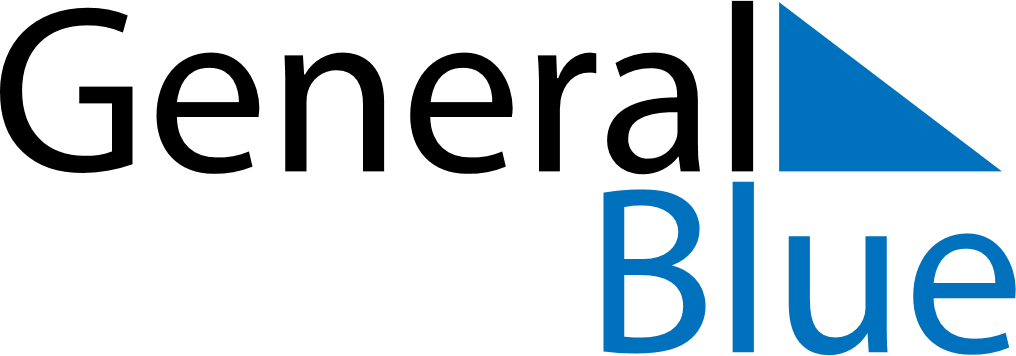 Quarter 4 of 2026 MoldovaQuarter 4 of 2026 MoldovaQuarter 4 of 2026 MoldovaQuarter 4 of 2026 MoldovaQuarter 4 of 2026 MoldovaQuarter 4 of 2026 MoldovaQuarter 4 of 2026 MoldovaOctober 2026October 2026October 2026October 2026October 2026October 2026October 2026October 2026October 2026SUNMONMONTUEWEDTHUFRISAT123455678910111212131415161718191920212223242526262728293031November 2026November 2026November 2026November 2026November 2026November 2026November 2026November 2026November 2026SUNMONMONTUEWEDTHUFRISAT12234567899101112131415161617181920212223232425262728293030December 2026December 2026December 2026December 2026December 2026December 2026December 2026December 2026December 2026SUNMONMONTUEWEDTHUFRISAT123456778910111213141415161718192021212223242526272828293031Oct 3: Wine DayDec 25: Christmas Day